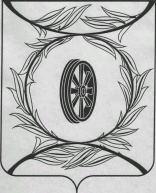 Челябинская областьСОБРАНИЕ ДЕПУТАТОВ КАРТАЛИНСКОГО МУНИЦИПАЛЬНОГО РАЙОНАРЕШЕНИЕ от 28 марта 2019 года  № 630-Н            Об отчёте о работе Собрания депутатовКарталинского муниципального района за 2018 годЗаслушав и обсудив отчёт о работе Собрания депутатов Карталинского муниципального района за 2018 год, Собрание депутатов Карталинского муниципального района РЕШАЕТ:1. Утвердить отчет о работе Собрания депутатов Карталинского муниципального района за 2018 год (прилагается).2. Опубликовать отчет о работе Собрания депутатов Карталинского муниципального района за 2018 год в газете «Карталинская новь» и разместить на официальном сайте администрации Карталинского муниципального района в сети Интернет.Председатель Собрания депутатовКарталинского муниципального района                                      В.К. ДемедюкУтвержденРешением Собрания депутатовКарталинского муниципального района                                                                 от 28 марта 2019 года  № 630-Н  ОТЧЁТо работе Собрания депутатовКарталинского муниципального района за 2018 годВ отчетный период за 2018 год работа осуществлялась по утвержденному плану.  В соответствии с Уставом и регламентом Собрания депутатов Карталинского муниципального района, предварительно вопросы рассматривались на постоянных комиссиях, а их было проведено 11, затем выносились на заседания. В 2018 году проведено заседаний 13 (из них           2 внеочередных). Явка депутатов на заседаниях составила примерно 80%. Явка депутатов на заседаниях постоянных комиссий на более низком уровне и составила около 60%.  Принято 185 решений. Собранием депутатов Карталинского муниципального района приняты и утверждены Положения:- О порядке представлении и проверки достоверности сведений  о доходах, расходах, об имуществе и обязательствах имущественного характера, представляемых гражданами, претендующими на замещение  муниципальной должности, и лицами замещающими (занимающими) муниципальные должности, и комиссии по контролю за достоверностью сведений о доходах, расходах, об имуществе и обязательствах имущественного характера;- О порядке проведения конкурса по отбору кандидатур на должность главы Карталинского муниципального района;- Об утверждении порядка сообщения лицами, замещающими муниципальные должности Карталинского муниципального района о возникновении личной заинтересованности при исполнении должностных обязанностей, которая приводит или может привести к конфликту интересов.Рассматривались вопросы о выполнении следующих муниципальных программ:1) за период 2015-2017 годы:- «Организация размещения (хранения и захоронения) бытовых и промышленных отходов на объекте размещения отходов (санкционированная свалка) в Карталинском муниципальном районе на 2015 и 2016-2017 годы»;- «Развитие сельского хозяйства  Карталинского муниципального района Челябинской области на 2014-2020 годы»;- «Создание системы оповещения и информирования населения о чрезвычайных ситуациях природного и техногенного характера на территории Карталинского муниципального района на 2015-2017 годы»;2) за 2017 год: - «Обеспечение доступным и комфортным жильём граждан Российской Федерации» в Карталинском муниципальном районе на период 2014-2020 годы»;- «Развитие социальной защиты населения в   Карталинском муниципальном районе на 2017-2019 годы»;- «Профилактика терроризма на территории Карталинского муниципального района на период 2017-2019 годы»;- «Обеспечение безопасности жизнедеятельности населения Карталинского муниципального района на 2017-2019 годы»;- «Формирование и развитие молодёжной политики в Карталинском муниципальном районе на 2017-2019 годы»;- «Управление муниципальными финансами в Карталинском муниципальном районе на 2017-2019 годы»;- «Основные направления развития культуры и спорта Карталинского муниципального района на 2017-2019 годы»;- «Развитие муниципальной службы в Карталинском муниципальном районе на 2016-2018 годы»;- «Профилактика преступлений и иных правонарушений в Карталинском муниципальном районе на 2016-2018 годы»;- «Крепкая семья» на 2017-2019 годы в Карталинском муниципальном районе;- «Управление муниципальным имуществом Карталинского муниципального района, оформление  права собственности на движимое и недвижимое имущество Карталинским муниципальным районом на 2017-2019 годы»;- «Профилактика экстремизма и гармонизация межнациональных отношений на территории Карталинского муниципального района на 2017-2019 годы»;- «Комплексная безопасность образовательных учреждений Карталинского муниципального района на 2015-2017 годы»;- «Реконструкция и ремонт образовательных организаций Карталинского муниципального района на 2015-2017 годы»;- «Обеспечение доступным и комфортным жильём граждан Российской Федерации» в Карталинском муниципальном районе на период 2014-2020 годы»;3) за 2018 год:- «Развитие дорожного хозяйства в Карталинском муниципальном районе на период 2017-2020 годы»;- «Устойчивое развитие сельских территорий  Карталинского муниципального района Челябинской области на 2014-2020 годы»;- «Развитие сельского хозяйства  Карталинского муниципального района Челябинской области на 2014-2020 годы»;- «Комплексная безопасность учреждений культуры и спорта Карталинского муниципального района на 2018–2020 годы»;- «Развитие образования в Карталинском муниципальном районе на 2017-2019г.г.».Заслушаны отчеты о работе за 2017 год органов местного самоуправления, структурных подразделений администрации, бюджетных учреждений и социально-значимых федеральных структур и других учреждений:- Управления Пенсионного Фонда Российской Федерации в Карталинском районе Челябинской области;муниципального казенного образовательного учреждения для детей-сирот и детей, оставшихся без попечения родителей, детский дом Карталинского муниципального района Челябинской области;Управления социальной защиты населения Карталинского муниципального района;Филиала №8 Государственного учреждения – Челябинского регионального отделения Фонда социального страхования РФ;Управления строительства, инфраструктуры и жилищно-коммунального хозяйства Карталинского муниципального района;Управления по делам культуры и спорта  Карталинского муниципального района;Управления по имущественной и земельной политике Карталинского муниципального района;Собрания депутатов Карталинского муниципального района;Контрольно-счетной палаты Карталинского муниципального района;о результатах оперативно-служебной деятельности Межмуниципального отдела МВД России «Карталинский»;МУЗ «Карталинская городская больница»;Управления образования Карталинского муниципального района;Комплексного центра социального обслуживания населения Карталинского муниципального района;о результатах финансово – хозяйственной деятельности муниципальных унитарных предприятий;Общественной молодёжной палаты при Собрании депутатов Карталинского муниципального района за 2018 год.Принят ряд решений об изменении состава депутатов Собрания депутатов Карталинского муниципального района. Приняты решения в сфере имущественной политики Карталинского муниципального района: - о согласовании приобретения муниципальным образованием «Карталинский муниципальный район» - каналопромывочной машины, жилого помещения для предоставления врачу-терапевту и двух жилых помещений для предоставления детям-сиротам, детям, оставшимся без попечения родителей, лицам из их числа;-  о согласовании включения в состав специализированного жилищного фонда и передачу жилого помещения по договору специализированного найма жилого помещения для детей-сирот и детей, оставшихся без попечения родителей;- о согласовании реорганизации Муниципального бюджетного учреждения Районный Дом культуры Урал Карталинского муниципального района;- 11 решений о передаче имущества, находящегося в государственной собственности Челябинской области, передаваемого в собственность Карталинского муниципального района;- об утверждении перечня недвижимого имущества, находящегося в собственности муниципального образования Карталинский муниципальный район, передаваемого в собственность Еленинского сельского поселения;- об утверждении перечней движимого и недвижимого имущества, находящегося в собственности Карталинского муниципального района, передаваемого в собственность Челябинской области (МУЗ КГБ);- об утверждении перечня имущества, находящегося в собственности Карталинского муниципального района, передаваемого в собственность Российской Федерации (метеостанция);- об утверждении на 2019 год прогнозного плана приватизации имущества, находящегося в собственности муниципального образования «Карталинский муниципальный район».В установленные сроки принимались решения «О внесении изменений и дополнений в Устав Карталинского муниципального района», проведены публичные слушания по проекту вносимых изменений. Одними из основных полномочий Собрания депутатов является: утверждение районного бюджета, контроль за его исполнением, выполнение наказов избирателей. В установленные сроки был принят бюджет Карталинского муниципального района на 2019 год и на плановый период 2020-2021 годы, принят отчет об исполнении бюджета за 2017 год, в течение года рассматривали исполнение бюджета 2018 года, прогноз социально-экономического  развития Карталинского муниципального района на 2019 год и плановый период 2020 и 2021 годов».Было рассмотрено 12  вопросов о выделении  дополнительно полученных денежных средств, о перераспределении и внесены изменения и дополнения в решения Собрания депутатов «О бюджете Карталинского муниципального района на 2018 год», которые направлены на первоочередные задачи.В течение 2018 года велась работа по выполнению наказов избирателей. Неоднократно наказы были заслушаны Управления строительства, инфраструктуры и ЖКХ.Депутатский  фонд в 2018 году в размере 930000 рублей был направлен на: обращения граждан и выполнение наказов избирателей в учреждения культуры, образования, детские сады, на приобретение насосов и электротоваров для администрации Полтавского с/п., на приобретение кресла-коляски и стиральной машины для МУЗ «Карталинская городская больница», на приобретение триммера и компьютерной техники для Неплюевского с/п.Неотъемлемой частью в работе депутатов является работа с населением – это приемы и встречи с избирателями. Депутаты проводят встречи в своих округах, также депутаты ведут приём в Депутатском центре по графику. График ежемесячно опубликовывается в газете «Карталинская новь», вывешивается на стене Депутатского центра. Собрание депутатов взаимодействует со средствами массовой информации,  объективно информирует население района о деятельности депутатского корпуса. Представители  средств массовой информации, общественных организаций, прокуратуры принимают участия на заседаниях Собрания депутатов.  Нормативно-правовые акты, принятые Собранием депутатов, регулярно опубликовывались в газете «Карталинская новь», заседания освещались по местному телевидению и в газете «Карталинская новь, ведется страничка Собрания депутатов на сайте администрации  Карталинского муниципального района. В течение года рассматривался ряд вопросов жизнедеятельности Карталинского муниципального района:- о ходе подготовки и о готовности объектов ЖКХ города Карталы и Карталинского района, учреждений социальной сферы Карталинского муниципального района к работе в осенне-зимний период 2018-2019 г.г.;- о ситуации на рынке труда Карталинского муниципального района;- о выполнении плана заготовки кормов и готовности сельхозпредприятий к уборке урожая;- о принимаемых мерах по формированию общественных добровольных народных дружин, а также результативность их работы в охране общественного порядка на территории Карталинского муниципального района;- об итогах проведения уборки урожая в Карталинском муниципальном районе в 2018 г.;- об итогах летнего отдыха, оздоровления и занятости детей в Карталинском муниципальном районе в 2018 г.;- о принятии части полномочий по решению вопросов местного значения Карталинского городского поселения Карталинским муниципальным районом;- о принятии полномочий в сфере закупок, по осуществлению внутреннего муниципального финансового контроля;- о передаче осуществления части  полномочий по решению вопросов местного значения Карталинского муниципального района сельским поселениям, входящим в состав муниципального района; - о мерах социальной поддержки гражданам, достигшим возраста 55 лет для женщин и 60 лет для мужчин по проезду в пригородном автомобильном транспорте общего пользования;- о бесплатном проезде  в пригородном автомобильном транспорте общего пользования для  учащихся из многодетных  малообеспеченных семей. В отчетном периоде Собрание депутатов Карталинского муниципального района немаловажную роль в своей работе отводило награждению лучших работников предприятий и учреждений  района.На основании Положения «О премии Собрания депутатов Карталинского муниципального района работникам социальной сферы» были присуждены 20 премий по 5000 рублей в следующих номинациях:- работникам культуры;- работникам социальной защиты населения;- работникам здравоохранения;- работникам физической культуры  и спорта;- работникам образования.На основании Положения «О премии Собрания депутатов Карталинского муниципального района «Общественное признание» были присуждены 3 премии по 10000 рублей.В соответствии с Положением «О стипендии Собрания депутатов Карталинского муниципального района одарённым детям» 25 детей города и района получили премии по 2000 рублей по итогам учебного года.Также подготовлены документы, направлены в Законодательное Собрание Челябинской области на награждение работникам социальной защиты населения, в сфере молодёжной политике, в сфере культуры и искусства.Согласно Положения «О награждении Благодарственным письмом Собрания депутатов Карталинского муниципального района» в 2018 году на награждение лучших работников предприятий направлено  33900 рублей. Собрание депутатов Карталинского муниципального района взаимодействует с прокуратурой и другими структурами. Все принятые нормативно-правовые акты направляются в Карталинскую городскую прокуратуру и в Главное управление юстиции Челябинской области для включения в регистр. Протестов и заключений о несоответствии в 2018 году не поступало. Ведётся работа с депутатами по предоставлению справок о доходах, расходах, об имуществе и обязательствах имущественного характера Губернатору Челябинской области.